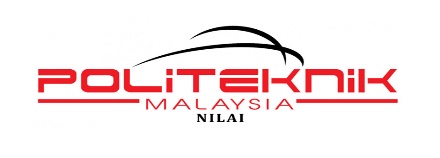 PUSAT SUMBER POLITEKNIK NILAINAMA				:	___________________________________________	JABATAN/UNIT		:	___________________________________________KAD PENGENALAN		:	___________________________________________ALAMAT (RUMAH)		:	___________________________________________NO.TELEFON (R/HP)		:	___________________________________________E-MEL				:	___________________________________________Saya berjanji akan mematuhi segala peraturan yang telah ditetapkan dan bersedia menerima tindakan sekiranya saya melanggar mana-mana peraturan seperti yang terkandung dalam Panduan Pusat Sumber Politeknik Nilai.       __________________				         __________________(Tarikh)						(Tandatangan)BORANG PERMOHONAN KEAHLIAN PUSAT SUMBER(KAKITANGAN)SILA LEKATKAN GAMBAR BERUKURAN PASPORT(JIKA PERLU)UNTUK KEGUNAAN PEJABATPermohonan anda untuk menjadi ahli Pusat Sumber Politeknik Nilai diterima/tidak diterima.____________________                                              ___________________________(Tarikh)                                                                               (Tandatangan)